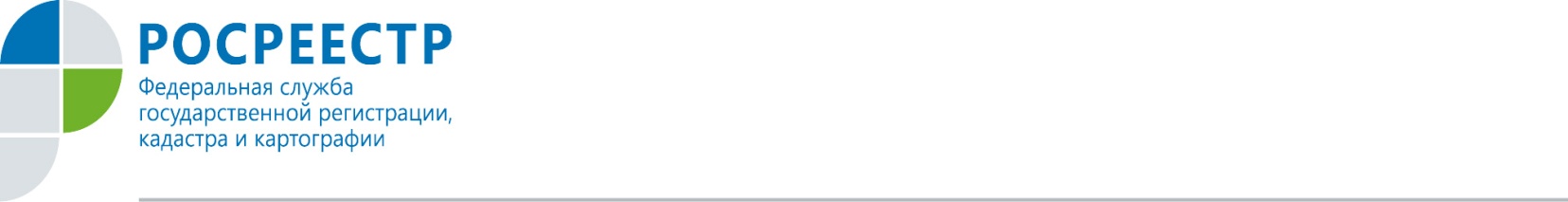 БОЛЕЕ 2 000 ОРЛОВЦЕВ ОФИЦИАЛЬНО ЗАРЕГИСТРИРОВАЛИ  АРЕНДУ ЖИЛЬЯРосреестр по Орловской области напоминает орловцам, что согласно действующему законодательству договоры аренды, заключенные сроком на год и более, подлежат государственной регистрации. Государственная регистрация договора аренды жилого помещения может осуществляться по заявлению одной из сторон договора, а госпошлина для физических лиц составит 2 000 рублей.За весь 2019 год орловским Росреестром зарегистрировано 1 722 договора аренды жилья и 103 обременения на основании договоров найма, а за январь – март текущего года на государственную регистрацию поступило 714 договоров аренды жилых помещений и 12 договоров найма. Отметим, что все государственные услуги Росреестра можно получить удаленно в электронном виде, не выходя из дома. - При направлении документов в электронном виде для физических лиц оплата составит 70% от установленного размера государственной пошлины. Например, если госпошлина установлена в размере 2 000 рублей, то при электронном направлении документов будет составлять 1 400 рублей, а срок регистрации составит от 1-го до 3-х дней,- напомнила руководитель регионального Росреестра Надежда Кацура.Пресс-служба УправленияРосреестра по Орловской области 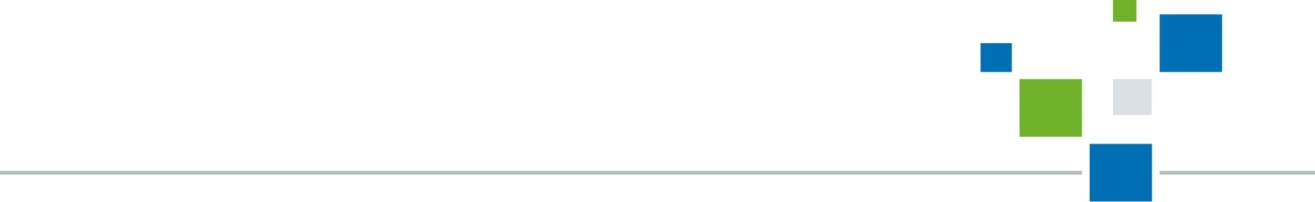 